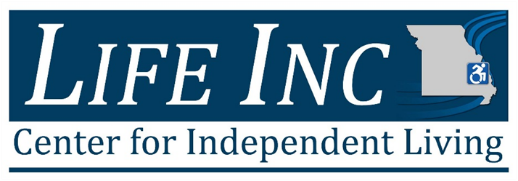 	LIFE Employment SolutionsAcknowledgement of Receipt of “HIPAA Notice of Privacy Practices” and “Grievance Policy and Procedures”I acknowledge that I have received the HIPAA Notice of Privacy Practices Brochure and Grievance policy and Procedures.Signature of participant or representative                      	 DatePrinted name of participant or representative		If personal representative’s signature appears above, please describe Personal Representative’s relationship to the participant.